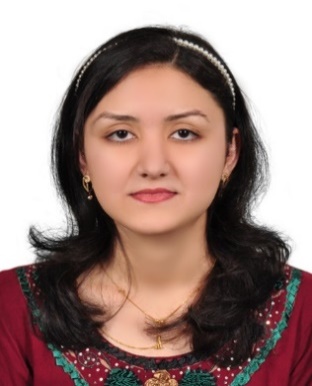 SAIMA Saima.363387@2freemail.com Career Objective          Seeking an opportunity to serve as a school teacher in a reputed school & share my knowledge & talent to educate the student & make them literate to survive in today’s world. Personal Profile           I feel that my greatest strengths are my ability to understand & meet the needs of children individually & in a classroom environment. Having a clear understanding of the importance of confidentiality & being able to provide a stimulating, caring and consistent environment for students.Key Skills Good Organisational SkillsAbility to handle children of different age groups. Expertise in using new teaching methodology to explain difficult topicsPre-planning lessons.Correcting homework daily and returning homework copies on time. Excellent CommunicatorClearly explaining the lesson.Understanding the student and explaining according to their need.Lenient in handling the children. Ability to work within a teamWorking alongside other members’ of staff.Coordinating with teachers of other sections and classes.Strong passion towards teaching.Positive attitude with all.Educational Qualifications   Allama Iqbal University, Pak.     Bachelor of Education				      2012 – 2013     Major Subjects (Islamic Studies & English)  University of the Punjab, Pak.     Bachelor of Arts						      2009 – 2011   Rawalpindi Board, Pak.    Intermediate (HSC)				                  2007 – 2009   Rawalpindi Board, Pak.      Matriculate (SSC)						      2005 – 2007Technical Skills         Extensive knowledge of Internet, computer software’s (MS–Office Suite) & also knowledge with computer’s hardware system. Language Known            Urdu, English, Punjabi, Arabic, Hindi.Employment Summary        School Teacher for High Classes                  2013-2015                Helping students to learn with confidence and providing them with the tools to make learning a positive experience. Providing a classroom presence and contributing to the positive ethos of the school. Putting students first by demonstrating energy, vision and creativity.  Responsibilities & Skills:Helping students to define and identify difficulties and overcoming them. Tailoring teaching methods to suit the needs of individual students. Planning, preparing and delivering lessons to a range of classes. Marking work and giving appropriate feedback to students. Researching and using a variety of materials to reinforce concepts. Managing students’ behaviour in the classroom and on school premises. Administrating and marking examinations. Preparing coursework for students and the class. Putting up displays in the classroom. Liaising with other teachers and provide solutions to any problems that occur with pupils.Keeping parents updated about their child's progress.Arranging homework.        Internship for 1 month                                       [May 1st, 2013 – May 31st, 2013]       During My B.Ed. ClassesResponsibilities:Impart education on children according to the syllabus To create interest amongst the childrenDevise interactive methods to teach the studentsAssigning Homework and giving feedbackMaintain records on student’s’ progress.Applying innovative interactive methods to make learning fun.Interests          I love to visit different places, I can’t refuse to go anywhere anytime. I also enjoy reading ancient literature. I have a love for history & enjoy studying about historical events & personalities. I also enjoy listening music, watching movies & playing different games.Personal InformationAge                      :  24 years oldDate of Birth         :  May 13, 1992Citizenship           :  PakistaniCivil Status           :  Married Gender                :  Female 